                                                                              	ДО   Г-Н АТАНАС БАЛКАНСКИ   КМЕТ НА ОБЩИНА СЪЕДИНЕНИЕ   бул. “6-ти септември“ № 13   гр. Съединение   У В Е Д О М Л Е Н И Еза инвестиционно предложение от ПРЕДПРИЯТИЕ ЗА УПРАВЛЕНИЕ НА ДЕЙНОСТИТЕ ПО ОПАЗВАНЕ НА ОКОЛНАТА СРЕДА (ПУДООС)гр. София 1000, ул. „Уилям Гладстон“ № 67,  ЕИК 131045382/ седалище и единен  идентификационен номер на юридическото лице/ -Пълен пощенски адрес: гр. София 1000, ул. „Триадица“ № 4Телефон, факс и е-mail:  тел.: 02/9406251; 02/9406324, факс.: 02/9804131  Управител на фирмата- възложител - Ренета Георгиева Колева – Изпълнителен Директор на ПУДООСЛице за контакти:  Зорница Русева, тел: 02/9406162, е-mail: z.ruseva@pudoos.bgУважаеми господин Балкански ,Уведомяваме Ви, че ПУДООС има следното инвестиционно намерение:„Изграждане на общински център за разделно събиране и съхраняване на опасни битови отпадъци в община Съединение“Характеристика на инвестиционното предложение: Резюме на предложението.Инвестиционното предложение (ИП) предвижда изграждане на общински център за разделно събиране и съхраняване на опасни битови отпадъци от домакинствата в община Съединение.Реализацията на ИП е свързана с изпълнение на задълженията на кмета на общината, регламентирани със Закона за управление на отпадъците (чл. 19, ал. 3) за осигуряване на площадка за безвъзмездно предаване на разделно събрани отпадъци от домакинствата, в т.ч. опасни битови отпадъци и организиране на разделното събиране на опасни битови отпадъци.Предвижда се финансирането на инвестиционното предложение да бъде осигурено в рамките на Българо-щвейцарската програма за сътрудничество. Срокът за реализация е до 2019 г. Не се предвижда краен срок за експлоатация, предвид необходимостта от осигуряване изпълнението на задължения по Закона за управление на отпадъците.Инвестиционното предложение „Изграждане на общински център за разделно събиране и съхраняване на опасни битови отпадъци в община Съединение“ и доставка на 2 броя мобилни събирателни пунктове (микробуси с тегло до 3.5 тона, оборудвани със съдове за всеки един код отпадъци по Наредба № 2 за класификацията на отпадъци) по предварително обявен график в населените места на общината е ново инвестиционно предложение.2. Описание на основните процеси, капацитет, обща използвана площ; необходимост от други свързани с основния предмет спомагателни или поддържащи дейности, в т.ч. ползване на съществуваща или необходимост от изграждане на нова техническа инфраструктура (пътища/улици, газопровод, електропроводи и др.); предвидени изкопни работи, предполагаема дълбочина на изкопите, ползване на взрив:В общинския център за разделно събиране и съхраняване на опасни битови отпадъци в община Съединение с възможност за годишен капацитет от 3 т. опасни битови отпадъци (при максимално количество генерирани опасни битови отпадъци около 27 т.) и 4 т. масово разпространени отпадъци (електрическо и електронно оборудване, батерии и акумулатори и масла) ще се извършва приемане на опасни битови отпадъци от домакинствата в общината и подобни на отпадъците от домакинствата и временното им съхраняване до предаването за последващото им третиране.Приемане на отпадъците от гражданите в Мобилни събирателни пунктове (микробуси с тегло до 3.5 тона, оборудвани със съдове за всеки един код отпадъци по Наредба № 2 за класификацията на отпадъци) по предварително обявен график в населените места на общината, като приетите отпадъци по този начин се транспортират с превозното средство до центъра. Те ще изпълняват две основни функции: ще събират опасни отпадъци от домакинства от адреси по заявки, подадени до стационарния център и по график; ще осигуряват информация на населението за необходимостта от отделянето на опасните битови отпадъците и предаването им в центровете и в мобилните събирателни пунктове. Предложените пунктове следва да обхващат всяко от населените места (села и райони в градовете) не по-малко от 1 път на сезон.Събраните и съхранявани отпадъци в центъра периодично ще се транспортират до площадки на други оператори, където ще се извършва тяхното последващо третиране. На територията на общинския център няма да се извършва оползотворяване и обезвреждане на отпадъците.Видовете опасни битови отпадъци, които ще се приемат в центъра са следните:Лаково бояджийски материали и покрития:Бои;Лакове;Разтворители;Грундове;Лепила;Смоли;Мастила.Кодове на отпадъците: 20 01 27*, 20 01 13*Домакински препарати и химикали:Перилни и почистващи препарати (препарати за почистване на стъкла, фурни, белина, препарати отстраняващи петна и ръжда, почистващи повърхности, дезинфектанти); Киселини и основи;Препарати за растителна защита и борба с вредителите (препарати за поддържане на тревни площи, цветя, овощни дървета, зеленчукови растения - пестициди, хербициди); Фотографски материали;Спирачни течностиАнтифризни течностиКодове на отпадъците: 20 01 29*, 20 01 14*, 20 01 15*, 20 01 17*, 20 01 19*, 16 01 13*, 16 01 14*Фармацевтични продукти:Лекарства с изтекъл срок на годност;Продукти, свързани с грижи по домашни любимци;Кодове на отпадъците: 20 01 31*Живак и живаксъдържащи отпадъци:Живак, живачни термометри, живачни прекъсвачи, живачни ампули от бойлери и др. Код на отпадъците: 20 01 21*Кърпи за изтриване и предпазни средства, замърсени с опасни вещества:Кърпи, парцали за избърсване, замърсени с опасни препарати;Предпазни средства – ръкавици, маски, филтри и др., използвани при боядисване, нанасянето на покрития и почистване.Код на отпадъците: 15 02 02*Замърсени дървесни материали:Код на отпадъците: 20 01 37*Замърсени опаковки:Празни опаковки от лаково бояджийски материали и покрития, домакински препарати и химикали, обозначени със символи за опасност (пиктограми) – картонени, пластмасови, стъклени, метални.Код на отпадъците: 15 01 10*Негодни за употреба батерии и акумулатори:Оловни акумулаторни батерии;Ni-Cd батерии;Живак-съдържащи батерии;Несортирани батерии и акумулатори, съдържащи горните видове.Код на отпадъците: 20 01 33*Излязло от употреба електрическо и електронно оборудване:Електрически и електронни устройства – телевизори,  монитори, видео, телефони, принтери, факсове, касетофони, радио, фотоапарати, апарати за кръвно налягане, микровълнови печки и други домакински уреди и инструменти;Оборудване, съдържащо хлорирани и флуорирани въглеводороди – климатици, хладилници, фризери;Луминесцентни и флуоресцентни лампи, енергоспестяващи и други лампи, съдържащи живак.Кодове на отпадъците:20 01 35*, 20 01 23*, 20 01 21*Отработени масла: Смазочни и моторни масла.Код на отпадъците: 20 01 26*Приемането на опасните битови отпадъци на територията на общинския център ще се извършва по следните начини: Директно приемане от гражданите на общината, които ще донасят отпадъците в центъра; Приемане на отпадъците от гражданите в Мобилни събирателни пунктове /оборудвани превозни средства/ по предварително обявен график в населените места на общината и събиране от адрес по заявка на гражданите, като приетите отпадъци по този начин се транспортират с превозното средство до центъра.На територията на Центъра /площадката/, който ще бъде изграден в поземлен имот УПИ II-000384, за инфраструктура за управление на опасни отпадъци от домакинства, ще бъдат обособени следните зони:Вход със зона за приемане Тази зона е мястото за достъп на лица извън персонала на площадката. Зоната е оборудвана с измервателни средства за измерване на доставяните отпадъци. При приемането на отпадъците се оформят приемо-предавателни документи и се описват приетите отпадъци по вид и количество. За целта зоната ще бъде оборудвана с измервателни средства за мерене на доставяните отпадъци, чрез изграждане и доставка на Везна – платформена за измерване на приетите количества отпадъци.Зона за сортиране / съхраняване Тази зона е оборудвана с бидони, варели и контейнери за събиране на отделните видове отпадъци. След приемането им, отпадъците се поставят в съответната обща опаковка или контейнер. Съхраняването на отпадъците на площадката се извършва по кодове съгласно Наредба № 2 за класификацията на отпадъците и по съвместимост.Комунално-битова зона и канцеларияТази зона се ползва от персонала на площадката. Следва да бъде разположена в близост до входа/зоната за приемане.Склад за съхранение на празни опаковки и материали за събиране на разливи и разсипи, палети и инструменти. Складът е с предназначение за непрекъсната наличност на помощни материали (абсорбиращи материали, метли, лопати).Зона за натоварване на опасните битови отпадъци за транспортиране до площадка за последващо третиране.Тази зона трябва да осигурява достъп на товарни превозни средства, ангажирани с транспортирането на опасния битов отпадък до зоната/площадката за последващо третиране. Тази зона трябва да осигурява достъп на товарни превозни средства.Зона за престой на автомобили.Тази зона ще осигурява достъп на личните превозни средства на жителите на общините, дошли до площадката да предадат опасния битов отпадък.Наред с горепосочените фиксирани зони, които ще съставляват същността на общинския пилотен център, проектното решение следва да включва също така:Изграждане на портал с бариера;Място за Поставяне на информационна табела;Изграждане и оформяне на транспортно комуникационни връзки (пътища, настилки);Изграждане и оформяне на инженерно технически проводи (площадкова инфраструктура), ограда, зона за озеленяване, производствена зона;Изграждане на Трафопост; Изграждане и доставка на Везна – платформена за измерване на приетите количества отпадъци;Изграждане и оформяне на Изгребна яма, за оттичане на канализационни води, с оглед на липсата на изградена канализационна система.Оборудването на площадката ще включва: Специализирани контейнери за съхраняване на приетите отпадъци – 9 броя; Складов контейнер за материали и инструменти – 1 брой.Специализираните контейнери са проектирани за съхраняване на опасни вещества и отпадъци. Дъното на контейнера е със специално изпълнение и налична вместимост за събиране на евентуални разливи и разсипи.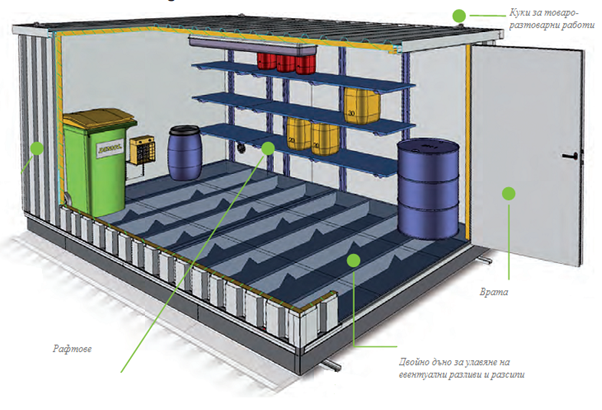 Опаковки за съхраняване, отговарящи на изискванията на Европейската спогодба за превоз на опасни товари по шосе (ADR): бидони пластмасови, подходящи за комбинирано опаковане на отпадъци, с уплътнение на капака за недопускане на разливи от индивидуалните опаковки, поставени в тях, различни размери – 30 л, 60 л, 110 л, 220 л; варели метални за течности - за събиране на масла, отговарящи на изискванията на ADR за трета опаковъчна група; кутии пластмасови или картонени, подходящи за събиране на стари лекарства и други твърди и прахообразни опасни битови отпадъци; туби, пластмасови, за първа опаковъчна група, подходящи както за разтворители, така и за някои видове киселини и основи и др. течни опасни битови отпадъци.Мотокар – 1 брой; Транспалетни колички – 2 броя; Везна – платформена; Пожарогасители;Предвидена е охранителна система с видеонаблюдение.Събраните и съхранявани отпадъци в центъра периодично ще се транспортират до площадки на други оператори, където ще се извършва тяхното последващо третиране. Работно време на Центъра – петдневна работна седмица, 8 часов работен ден.Зает персонал – 3 човека, от които 2 човека, обслужващи площадката - техници със средно специално образование, от които поне единият – химик и 1 шофьор.Персоналът обслужващ площадка ще е преминал обучение за дейности с опасни отпадъци.Общинският център за разделно събиране и съхраняване на опасни битови отпадъци в община Съединение ще се изгради на площадка – поземлен имот УПИ II-000384, за инфраструктура за управление на опасни отпадъци от домакинства, с площ 3000 кв. м., с акт за частна общинска собственост № 1096 от 28.11.2016 г. на Община Съединение.Площадката е свързана със съществуващ обслужващ път. Има възможност за водоснабдяване и ел. захранване от градската мрежа.Предвижда се полагане на бетонова настилка и изграждане на ограда. Ще бъде изграден навес - метална конструкция с покрив.При изграждането на оградата и полагането на комуникации в границите на площадката (електропровод, водопровод и канализация) ще се извършат незначителни изкопни работи с дълбочина до 2,5 м. Не се предвижда използване на взрив и взривни вещества.3. Връзка с други съществуващи и одобрени с устройствен или друг план дейности в обхвата на въздействие на обекта на инвестиционното предложение, необходимост от издаване на съгласувателни/разрешителни документи по реда на специален закон; орган по одобряване/разрешаване на инвестиционното предложение по реда на специален закон:Програма за управление на отпадъците на територията на община Съединение 2015-2020 г. заложеното в План за действие, Оперативна цел 3: Подобряване на организацията по разделяне, временно съхранение, събиране и транспортиране и екологосъобразно обезвреждане на отпадъците, т. 3,  Пилотен модел за екологосъобразно събиране и временно съхранение на опасни отпадъци от домакинствата, по Българо-Швейцарска програма за сътрудничество.Ще бъде започната на по късен етап процедура за издаване на разрешителни документи, съгласно чл. 35 от Закона за управление на отпадъците (ЗУО) за извършване на дейностите с отпадъците.  4. Местоположение: (населено място, община, квартал, поземлен имот, като за линейни обекти се посочват засегнатите общини/райони/кметства, географски координати или правоъгълни проекционни UTM координати в 35 зона в БГС2005, собственост, близост до или засягане на елементи на Националната екологична мрежа (НЕМ), обекти, подлежащи на здравна защита, и територии за опазване на обектите на културното наследство, очаквано трансгранично въздействие, схема на нова или промяна на съществуваща пътна инфраструктура)Общинският център за разделно събиране и съхраняване на опасни битови отпадъци в община Съединение ще се изгради на площадка – поземлен имот УПИ II-000384, за инфраструктура за управление на опасни отпадъци от домакинства, с площ 3000 кв. м., с акт за частна общинска собственост № 1096 от 28.11.2016 г. на Община Съединение.Инвестиционият проект ще се реализира извън границите на защитени зони съгласно Закона за биологичното разнообразие, защитени територии по смисъла на Закона за защитените територии и територии за опазване обектите на културното наследство и не се очаква да настъпи значително въздействие върху компонентите на околната среда.В границата на територията, засегната от инвестиционното предложение, няма елементи от Националната екологична мрежа – защитени зони, защитени територии и буферни зони около защитени територии. В близост няма обекти подлежащи на здравна защита.Предвид местоположението на община Съединение спрямо границите на Република България и естеството на проекта, не се очаква трансгранично въздействие в резултат от реализацията на проекта.На територията на общинския център няма да се извършва оползотворяване и обезвреждане на отпадъците.5. Природни ресурси, предвидени за използване по време на строителството и експлоатацията:(включително предвидено водовземане за питейни, промишлени и други нужди – чрез обществено водоснабдяване (ВиК или друга мрежа) и/или от повърхностни води, и/или подземни води, необходими количества, съществуващи съоръжения или необходимост от изграждане на нови)По време на строителството не се очаква да се използват подземни или повърхностни водни обекти. Водоснабдяването ще се извърши от захранващия  водопровод преминаващ в северната граница на имота отреден за площадка за опасните отпадъци със съответното отклонетние с отделно мерене. Предстои сключване на предварителни договори за присъединяване с ВиК – Пловдив и EVN.6. Очаквани общи емисии на вредни вещества във въздуха по замърсители:По време на строителство се очаква отделянето на прахови емисии ограничени по време, в рамките на работния ден и до приключване  на строителните работи. По време на експлоатацията на обекта не се очакват емисии на вредни вещества.7. Отпадъци, които се очаква да се генерират и предвиждания за тяхното третиране:По време на строителните работи ще се генерират строителни отпадъци, които ще събират в рамките на строителната площадка. Те ще се транспортират на определени места, по определени маршрути. По време на експлоатацията ще се генерират битови отпадъци, които ще се събират в предназначени за това съдове и ще се транспортират на депо за битови отпадъци.Събраните отпадъци на площадката, съгласно сключен договор, ще се предават за оползотворяване на лица притежаващи документ по чл. 35 от ЗУО за отпадъци със съответния код съгласно наредбата по чл. 3 от ЗУО.8. Отпадъчни води:По време на строителството не се очаква формиране на отпадни води. Предвижда се изграждането на водоплътна изгребна яма за оттичане на канализационни води, с оглед на липсата на изградена канализационна система 9. Опасни химични вещества, които се очаква да бъдат налични на площадката на предприятието/съоръжението:(в случаите по чл. 99б ЗООС се представя информация за вида и количеството на опасните вещества, които ще са налични в предприятието/съоръжението съгласно приложение № 1 към Наредбата за предотвратяване на големи аварии и ограничаване на последствията от тях). Не се очаква.Уведомител:..................................Ренета Колева – Изп. Директор